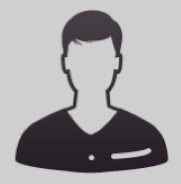 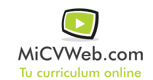 Experiencia ProfesionalExperiencia Profesional Moyca 8/2016-10/2016-- Selecciona -- ((Seleccionar)) envasado de uva de mesa y operaria de la montadora de cajas kappa.el ciruelo 7/2015-12/2015-- Selecciona -- ((Seleccionar)) alhama de murcia Españaenvasado de uva de mesa, revisado, etiquetado, operaria del termesellado y de la montadora de cajas kappa, recogida del almacén.Habilidades y CapacidadesHabilidades y CapacidadesHabilidades y CapacidadesHabilidad 1Habilidad 2Habilidad 3Habilidad 4Habilidad 5Habilidad 6FormaciónFormacióneducación secundaria obligatoria 5/2001Graduado Escolar / ESO / Primaria . Genérica no específica francisco salcillo. alcantarillaFormación ComplementariaFormación ComplementariaIdiomasIdiomasInformáticaInformáticaInformación adicionalhttp://djcantara.MiCVweb.com